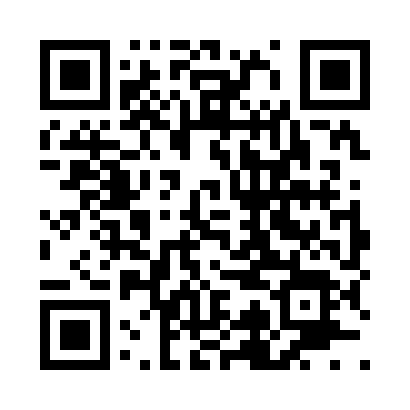 Prayer times for West Bolton, Vermont, USAMon 1 Jul 2024 - Wed 31 Jul 2024High Latitude Method: Angle Based RulePrayer Calculation Method: Islamic Society of North AmericaAsar Calculation Method: ShafiPrayer times provided by https://www.salahtimes.comDateDayFajrSunriseDhuhrAsrMaghribIsha1Mon3:195:1112:565:038:4010:322Tue3:195:1212:565:038:4010:323Wed3:205:1212:565:038:3910:314Thu3:215:1312:565:038:3910:315Fri3:225:1412:565:038:3910:306Sat3:235:1412:575:048:3810:297Sun3:255:1512:575:048:3810:288Mon3:265:1612:575:048:3710:279Tue3:275:1712:575:038:3710:2610Wed3:285:1712:575:038:3610:2511Thu3:295:1812:575:038:3610:2412Fri3:315:1912:575:038:3510:2313Sat3:325:2012:575:038:3510:2214Sun3:335:2112:585:038:3410:2115Mon3:355:2212:585:038:3310:2016Tue3:365:2312:585:038:3210:1917Wed3:385:2412:585:038:3210:1718Thu3:395:2512:585:028:3110:1619Fri3:415:2612:585:028:3010:1520Sat3:425:2712:585:028:2910:1321Sun3:445:2712:585:028:2810:1222Mon3:455:2912:585:028:2710:1023Tue3:475:3012:585:018:2610:0924Wed3:485:3112:585:018:2510:0725Thu3:505:3212:585:018:2410:0526Fri3:525:3312:585:008:2310:0427Sat3:535:3412:585:008:2210:0228Sun3:555:3512:584:598:2110:0029Mon3:565:3612:584:598:209:5930Tue3:585:3712:584:598:189:5731Wed4:005:3812:584:588:179:55